R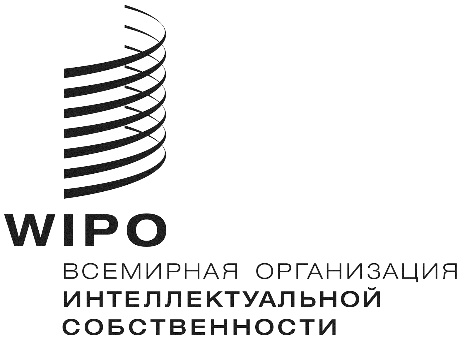 PCT/A/50/5оригинал: английскийдата: 7 декабря 2018 г.Международный союз по патентной кооперации (Союз РСТ)АссамблеяПятидесятая (29-я очередная) сессия
Женева, 24 сентября – 2 октября 2018 г.отчетпринят АссамблеейНа рассмотрении Ассамблеи находились следующие пункты сводной повестки дня (документ A/58/1):   1, 2, 4, 5, 6, 11(ii), 12, 21, 29 и 30.Отчет об обсуждении указанных пунктов, за исключением пункта 21, содержится в Общем отчете (документ A/58/11).Отчет об обсуждении пункта 21 содержится в настоящем документе.На заседании председательствовал г-н Сандрис Лагановскис (Латвия), Председатель Ассамблеи РСТ.ПУНКТ 21 СВОДНОЙ ПОВЕСТКИ ДНЯ
СИСТЕМА РСТОтчет о Рабочей группе по РСТОбсуждения проходили на основе документа PCT/A/50/1.Секретариат представил документ, содержащий отчет об одиннадцатой сессии Рабочей группы по Договору о патентной кооперации (PCT). Для сессии была подготовлена полная повестка дня, содержавшая 29 пунктов и 25 рабочих документов. Это свидетельствует о большой заинтересованности в дальнейшем развитии системы PCT как краеугольного камня международной патентной системы и ее дальнейшем совершенствовании в интересах ведомств и пользователей.  Ассамблее было предложено принять решение по отдельному рабочему документу (PCT/A/50/2), содержащему утвержденные Рабочей группой поправки к Инструкции к PCT.  Рабочая группа также предложила Международному бюро подготовить для вынесения на рассмотрение Ассамблеи документ (PCT/A/50/3) с предложением о введении бланка заявления о назначении ведомства или межправительственной организации в качестве международного поискового органа и органа международной предварительной экспертизы в рамках PCT.  Обзор всех вопросов, рассмотренных в течение сессии, представлен в резюме Председателя, прилагаемом к настоящему документу. Делегация Сальвадора, выступая от имени группы стран Латинской Америки и Карибского бассейна (ГРУЛАК), еще раз заявила о поддержке изложенного в документе PCT/WG/11/18 предложения Бразилии по пошлинам РСТ для поощрения подачи патентных заявок университетами.  Предложение основано на тщательно выверенных прогнозах, выполненных Отделом экономики и статистики ВОИС, а также на других документах.  Как показано в исследованиях, выполненных Главным экономистом ВОИС, чувствительность университетов развивающихся стран к уровню пошлин в семь раз выше, чем у других заявителей.  Это означает, что снижение пошлин для этих заявителей служит самым эффективным способом повышения числа поступающих от них заявок по линии PCT.  Уточненное предложение включает фрагменты, отражающие комментарии и замечания, сделанные делегациями на девятой и десятой сессиях Рабочей группы относительно бенефициаров предлагаемого снижения пошлин и его финансовых последствий. Внесенные изменения распространили действие льгот на университеты как развивающихся, так и развитых стран.  Кроме того, снижение пошлин действует в отношении определенного максимального числа заявок, поданных конкретным университетом за конкретный год, с установлением разных пороговых значений для университетов развивающихся и развитых стран.  Эти меры приняты в связи с выражением беспокойства по поводу финансовых последствий снижения пошлин для ВОИС.  Снижение пошлин позволило бы лучше использовать огромные резервы кадров талантливых специалистов, работающих в университетской науке, и обеспечить реальное решение задачи более эффективного использования ресурсов знаний и стимулирования научных исследований, направленных на создание новых продуктов и услуг.  В связи с этим ГРУЛАК призвала уделить этому предложению должное внимание.Делегация Бразилии поблагодарила делегацию Сальвадора за заявление, сделанное от имени ГРУЛАК в поддержку предложения Бразилии о снижении пошлин для университетов.  Позитивная роль университетской науки в повышении эффективности национальных экономик хорошо исследована в научной литературе. Исследователи неизменно приходят к выводу о том, что результаты университетской науки позволяют повысить результативность работы промышленности, создавая мощный позитивный дополнительный эффект в виде стимулирования инноваций в самых разных секторах экономики.  Именно поэтому многие страны разрабатывают и внедряют стратегии, направленные на стимулирование НИОКР в университетах.  Тем не менее, доля университетов в общем числе заявок, подаваемых по процедуре PCT, остается устойчиво низкой: в 2016 г. она составляла 4,15 процента.  Это свидетельствует о больших трудностях, с которыми продолжают сталкиваться университеты при подаче патентных заявок.  Кроме того, в исследовании Европейской Комиссии отмечалось, что расходы на оформление патентных заявок являются главным препятствием при патентовании изобретений университетами Соединенных Штатов Америки, Соединенного Королевства, Германии, Франции, Испании, Швеции, Польши, Индии, Республики Корея, Японии и Китая.  Если дело обстоит таким образом даже в этих странах, то ситуация в странах с более ограниченными возможностями еще сложнее.  Учитывая все эти обстоятельства и с целью дополнения мер регулирования, применяемых странами на национальном уровне, Бразилия внесла предложение об облегчении доступа университетов к системе PCT.  Цель предложения – всемерно использовать механизм сбора пошлин системы РСТ как инструмент регулирования, позитивно влияющий на показатели подачи патентных заявок университетами, избегая при этом сколько-нибудь значительного ограничения функции пошлин РСТ как механизма возмещения затрат.  Таким образом, целевое снижение пошлин даст конкретный результат в виде 7-процентного повышения числа заявок, подаваемых в рамках PCT университетами, прежде всего в развивающихся странах, стимулируя инновационную и творческую активность, что относится к числу основных задач ВОИС.  Это окажет позитивное влияние на показатели подачи патентных заявок университетами, не оказывая при этом существенного негативного влияния на поступления Организации.  Снижение пошлин также соответствует общей направленности мероприятий, реализуемых в рамках нескольких стратегических целей ВОИС, таких как стратегическая цель II («Предоставление высококачественных глобальных услуг в области ИС»), стратегическая цель III («Содействие использованию ИС в интересах развития»), стратегическая цель V («Всемирный источник справочной информации и аналитических данных в области ИС») и стратегическая цель VII («Решение проблем ИС в контексте вопросов глобальной политики»), а также заявленной цели ВОИС – обеспечивать более активное использование услуг ее глобальных регистрационных систем.  На одиннадцатой сессии Рабочей группы по Договору о патентной кооперации (PCT) это предложение получило поддержку 108 стран, то есть более чем двух третей всех договаривающихся государств PCT.  В этой связи Организация обязана учитывать законные ожидания этих стран, находящихся в разных регионах мира и имеющих разные уровни развития.  Делегация заявила, что, как она понимает, можно обсуждать и вопрос о снижении пошлин для университетов развитых стран, учитывая, в частности, оценки Главного экономиста ВОИС в отношении его возможных финансовых последствий для Организации.  Готовность всех региональных групп к обсуждению предложения побуждает делегацию продолжить это обсуждение на следующей сессии Рабочей группы.  Применение такой политики в области пошлин позволит использовать крупные ресурсы квалифицированных научно-технических кадров в университетах, в которых имеется реальная потребность в использовании этого источника знаний и создании дополнительных стимулов для создания инновационной продукции и услуг.  Предлагаемое снижение пошлин будет способствовать активизации использования системы PCT и расширению географии поступающих заявок, стимулируя тем самым дополнительный спрос на услуги PCT в среднесрочной перспективе.  Это полностью соответствует миссии ВОИС.  В заключение делегация призвала все государства-члены поддержать дальнейшее обсуждение предложения.  Реализация этого предложения при должном учете соображений всех государств-членов будет означать разумное и осмысленное снижение пошлин в интересах международного сообщества, поможет повысить за счет этого уровень использования патентной системы и станет первым конкретным шагом в обсуждении проблемы эластичности пошлин PCT. Делегация подчеркнула, что всем государствам-членам следует сообщать о своем опыте, делиться своими соображениями и вносить свой вклад в обсуждение, создавая предпосылки для выработки широкого предложения, способного отразить в максимально возможной степени позиции всех сторон.Делегация Кубы поддержала внесенное Бразилией предложение о снижении пошлин для университетов.Делегация Корейской Народно-Демократической Республики упомянула обсуждавшийся Рабочей группой по PCT пункт повестки дня, озаглавленный «Международные заявки, связанные с санкциями Совета Безопасности Организации Объединенных Наций» и подтвердила свою позицию в этом отношении.  Во-первых, делегация заявила, что Корейская Народно-Демократическая Республика последовательно отвергает резолюции Совета Безопасности Организации Объединенных Наций в отношении санкций против Корейской Народно-Демократической Республики ввиду их правовой несостоятельности и необъективности.  Делегация заявила, что международная обстановка, с точки зрения создания предпосылок для мира на Корейском полуострове, радикально улучшается, и что все больше государств-членов ООН выступает за отмену жестоких санкций Организации Объединенных Наций против Корейской Народно-Демократической Республики.  Во-вторых, делегация заявила, что патенты сами по себе не являются материалами или услугами, а лишь обеспечивают охрану интеллектуальной собственности людей.  В связи с этим делегация заявила, что, как подчеркнули делегации, принимающие участие в сессии Рабочей группы по PCT, рекомендации экспертной группы не должны создавать негативные последствия для системы PCT и ограничивать способность ВОИС выполнять свои задачи по формированию эффективной международной системы ИС;  делегация отметила, далее, что некоторые из делегаций даже выразили свою озабоченность по поводу того, что принимаемые меры могут пойти даже дальше того, что предусмотрено режимом санкций ООН.  Исходя из этого делегация еще раз призвала к тому, чтобы санкции ООН ни при каких обстоятельствах не применялись в рамках ВОИС в сфере охраны интеллектуальной собственности, включая патентную охрану, заявив, что данный пункт, содержащий незаконные и нелогичные рекомендации, следует исключить из повестки дня сессии Рабочей группы по Договору о патентной кооперации (PCT). Делегация Уганды дала высокую оценку усилий Генерального директора ВОИС и Секретариата по обеспечению надежного функционирования системы PCT.  Для сохранения надежности работы системы она должна непрерывно совершенствоваться, отвечая на новые вызовы и удовлетворяя меняющиеся потребности пользователей. Вместе с тем она должна в максимальной степени содействовать инновациям и быть доступной для любых заинтересованных пользователей, особенно пользователей с ограниченными финансовыми возможностями.  В связи с этим делегация считает особенно положительным продолжающееся обсуждение вопроса о снижении пошлин для определенных категорий заявителей из определенных стран, в частности, развивающихся и наименее развитых стран (НРС).  Делегация заявила, что, по ее твердому убеждению, снижение пошлин для заявителей из университетов Уганды, как и многих других развивающихся стран и НРС, может обеспечить существенную активизацию использования системы.  Снижение пошлин может также серьезно стимулировать инновации на базе университетской науки в Уганде.  Делегация выразила мнение о том, что снижение пошлин может компенсироваться повышением числа поступающих заявок.  Что касается будущего развития системы PCT, Уганда всегда выступала и будет выступать и далее за развитие нормативно-правовой базы системы в интересах реализации рекомендаций дорожной карты РСТ и Повестки дня ВОИС в области развития, касающихся оказания технической помощи в деле устранения расхождений между национальными системами поиска и экспертизы.  В настоящее время патентные эксперты Уганды используют результаты поиска, направляемые им другими ведомствами, на разовой основе и в соответствии с положениями Закона о промышленной собственности 2014 г.  Для более эффективного выполнения своих задач получающего ведомства Бюро регистрационных услуг Уганды заинтересовано в получении технической помощи во внедрении систем, применяемых при переходе заявок на национальную фазу, а также онлайновых сервисов PCT. В заключение делегация еще раз подтвердила свою приверженность целям непрерывного развития и использования системы PCT.Ассамблея Союза РСТ:приняла к сведению «Отчет о работе Рабочей группы по РСТ» (документ PCT/A/50/1);  и одобрила созыв сессии Рабочей группы по PCT, как указано в пункте 8 этого документа.Предлагаемые поправки к Инструкции по РСТОбсуждения проходили на основе документа PCT/A/50/2.Секретариат представил документ, содержащий предлагаемые поправки к правилу 69 Инструкции к PCT. Поправки обсуждались Рабочей группой по PCT, которая приняла единогласное решение рекомендовать данной сессии Ассамблеи принять поправки в предложенном виде.  Предлагаемые поправки, приводимые в приложении I к настоящему документу, касаются продления времени взаимодействия между заявителем и экспертом в рамках международной предварительной экспертизы.  Эти поправки позволят органу международной предварительной экспертизы начинать процесс международной предварительной экспертизы сразу по получении всех необходимых документов и пошлин, не ожидая истечения крайнего срока подачи просьбы о проведении международной предварительной экспертизы. Делегация Австрии отметила особую роль Австрии в рамках PCT, что обусловлено длительным опытом работы Австрийского патентного ведомства в качестве международного поискового органа и органа международной предварительной экспертизы в рамках РСТ.  Работа в качестве международного органа оказалась благотворной как для заявителей, пользующихся услугами Австрийского патентного ведомства как международного поискового органа или органа международной предварительной экспертизы, так и для самого Австрийского патентного ведомства, поскольку оказание этих услуг служит стимулом к постоянному повышению качества патентного поиска и экспертизы.  В рамках выполнения своих задач в интересах сообщества PCT Австрийское патентное ведомство обязано направлять другим ведомствам отчеты о поиске и заключения международной предварительной экспертизы, которые обычно решают судьбу заявок, подаваемых по линии PCT.  Хотя конечной причиной выдачи или отказа в выдаче патента по итогам рассмотрения патентной заявки являются, безусловно, различные положения национального патентного законодательства, практика показывает, что заключение в отношении новизны и изобретательского уровня изобретения, к которому относится заявка, в большинстве случаев играет огромную роль.  В этой связи делегация заявила, что австрийское ведомство особо заинтересовано в развитии системы PCT и ее совершенствовании на благо международного сообщества.  Австрия получила возможность принять активное участие в выработке соображений и позиций Рабочей группы по Договору о патентной кооперации (PCT).  Делегация поддержала предлагаемые поправки к Инструкции к РСТ, содержащиеся в документе PCT/A/50/2, а также рекомендации по порядку дальнейшей работы  Рабочей группы по Договору о патентной кооперации (PCT), содержащиеся в документе PCT/A/50/1.  Кроме того, в качестве международного поискового органа и органа международной предварительной экспертизы в рамках PCT, Австрийское патентное ведомство считает особенно позитивным решение Рабочей группы поручить Международному бюро подготовку предложения относительно разработки формы заявления ведомства или межправительственной организации о его/ее назначении в качестве международного поискового органа и органа международной предварительной экспертизы, содержащегося в документе PCT/A/50/3, которое будет вынесено на рассмотрение Ассамблеи.  Подводя итог, делегация выразила надежду на то, что Австрийское патентное ведомство сможет и далее выполнять свои задачи в рамках системы PCT в качестве надежного партнера других ведомств.Ассамблея Союза РСТ приняла предлагаемые поправки к Инструкции к РСТ, изложенные в приложении I к документу РСТ/А/50/2, и предлагаемое решение в отношении вступления в силу и переходных положений, изложенное в пункте 4 того же документа.  Бланк заявления о назначении в качестве международного поискового органа и органа международной предварительной экспертизы в рамках PCT Обсуждения проходили на основе документа PCT/A/50/3.Секретариат представил документ, содержащий предложение о введении бланка заявления, подаваемого ведомством или межправительственной организацией, ходатайствующими об их назначении в качестве международного поискового органа и органа международной предварительной экспертизы в рамках РСТ.  Более ранняя версия проекта бланка, представленная в приложении к документу, была взята за основу при подготовке заявлений Турецкого ведомства по патентам и товарным знакам и Ведомства интеллектуальной собственности Филиппин, ходатайствовавших перед Ассамблеей об их назначении международными поисковыми органами и органами международной предварительной экспертизы.  Кроме того, тот же бланк использовался многими международными поисковыми органами и органами международной предварительной экспертизы при подаче ими заявлений о продлении их назначений на сорок девятой сессии Ассамблеи в 2017 г.  С целью обеспечения условий для использования проекта бланка заявления при назначении международных органов в документе предлагается, чтобы Ассамблея приняла решение о внесении поправки в пункт (e) понимания, касающегося процедур назначения международных органов, принятого Ассамблеей на ее сорок шестой сессии в 2015 г.  Кроме того, этим решением будет установлен порядок внесения в бланк заявления будущих поправок.Ассамблея Союза РСТ приняла предложенное решение, изложенное в пункте 10 документа PCT/A/50/3, в отношении введения бланка заявления о назначении ведомства или межправительственной организации международным поисковым органом и Органом международной предварительной экспертизы в рамках РСТ.Поправка к Соглашению о порядке функционирования Комиссара по патентам Канады в качестве международного поискового органа и органа международной предварительной экспертизы в соответствии с PCT Обсуждения проходили на основе документа PCT/A/50/4.Секретариат представил документ, напомнив о том, что на своей сорок девятой сессии в 2017 г. Ассамблея продлила полномочия всех международных поисковых органов и органов международной предварительной экспертизы до конца 2027 г.  В ходе сессии Ассамблея утвердила новое соглашение о порядке функционирования Комиссара по патентам Канады в качестве международного поискового органа и органа международной предварительной экспертизы в рамках РСТ.  Кроме того, поскольку Канада не смогла завершить соответствующие национальные процедуры ратификации нового соглашения, Ассамблея утвердила продление срока действующего соглашения между Комиссаром по патентам Канады и Международным бюро до конца 2018 г. в ожидании завершения необходимых процедур.  В процессе ратификации нового соглашения в Канаде стало ясно, что завершение процедуры ратификации нового соглашения до конца 2018 г. может оказаться невозможным. Кроме того, для завершения процесса ратификации правительству Канады необходимы были поправки по некоторым зафиксированным в соглашении процедурным и формальным моментам, утвержденным Ассамблеей.  Таким образом, в документе Ассамблее рекомендовалось утвердить проект поправки к существующему соглашению между Комиссаром по патентам Канады и Международным бюро, содержащийся в приложении I к документу, предусматривающей его продление еще на один год в ожидании ратификации нового соглашения.  Кроме того, в документе Ассамблее предлагалось утвердить предлагаемые поправки к новому соглашению, утвержденному Ассамблеей в 2017 г., содержащиеся в приложении II к документу.Ассамблея Союза РСТ:утвердила содержащийся в приложении I к документу PCT/A/50/4 текст проекта поправки к соглашению о порядке функционирования Комиссара по патентам Канады в качестве международного поискового органа и органа международной предварительной экспертизы;  иутвердила предложенные в приложении II к тому же документу поправки к соглашению о порядке функционирования Комиссара по патентам Канады в качестве международного поискового органа и органа международной предварительной экспертизы.[Конец документа]